	Genève, le 7 décembre 2012Madame, Monsieur,J'ai l'honneur de vous informer qu'une réunion du Groupe régional de la Commission d'études 5 pour l'Afrique (SG5 RG-AFR) se tiendra le jeudi 31 janvier 2013, lors de la réunion de la Commission d'études 5 (Environnement et changement climatique) qui aura lieu à Genève, au siège de l'UIT, du 29 janvier au 7 février 2013 inclus.Le Groupe régional de la Commission d'études 5 pour la région des Etats arabes et le Groupe régional de la CE 5 pour la région Amériques pourraient se réunir le 31 janvier 2013.Le projet de calendrier révisé, établi par le Président, figure dans l'Annexe A.Veuillez agréer, Madame, Monsieur, l'assurance de ma considération distinguée.Malcolm Johnson
Directeur du Bureau de la
normalisation des télécommunicationsAnnexe: 1ANNEX ADraft timetable for the meeting of Study Group 5
(Geneva, 29 January – 7 February 2013)NoteOpening Plenary starts at 14:30Closing Plenary sessions are 09:30 -12:30 and 14:00 – 16:00 Management Team meetings will be held as follows:Tuesday, 29 January from 09:30 to 11:30Thursday, 7 February from 08:30 – 09:30SG5 Orientation session for newcomers & Newcomers’ discussion with SG5 management (originally scheduled for 29 January 2013) will now take place from 13:30 – 14:30 on 31 January 2013.Joint Coordination Activity on ICT and Climate Change will now take place on 5 February from 14.30 to 18.00 hours in Room H.______________Bureau de la normalisation
des télécommunications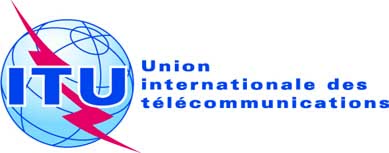 Réf.:Addendum 1 à laLettre collective TSB 1/5Tél.:+41 22 730 6301Fax:
E-mail:+41 22 730 5853
tsbsg5@itu.int–	Aux administrations des Etats Membres de l'Union; –	Aux Membres du Secteur UIT-T; –	Aux Associés de l'UIT-T participant aux travaux de la Commission d'études 5;–	Aux établissements universitaires participant aux travaux de l'UIT-TObjet:Réunion de la Commission d'études 5
Genève, 29 janvier - 7 février 2013RoomDateG3 (30)H1(50)H2(50)H2(50)M(60)L1(30)K1(50)K2 (50)Tuesday, 29 January09:30 – 11:30Management (M416)11:30 – 12:3014:30 – 17:30SG5 PLEN(Room K)SG5 PLEN(Room K)Wednesday, 30 January09:30 – 10:30Opening of
WP1WP2
WP3
     (in series)(Room K)Opening of
WP1WP2
WP3
     (in series)(Room K)11:00 – 12:30Opening of
WP1WP2
WP3
     (in series)(Room K)Opening of
WP1WP2
WP3
     (in series)(Room K)14:30 – 15:30Opening of
WP1WP2
WP3
     (in series)(Room K)Opening of
WP1WP2
WP3
     (in series)(Room K)16:00 – 17:30Opening of
WP1WP2
WP3
     (in series)(Room K)Opening of
WP1WP2
WP3
     (in series)(Room K)Thursday, 31 January 09:30 – 10:30Q1(WP1/5)Q18(WP3/5)Q19(WP3/5)Q6(WP2/5)11:00 – 12:30Q1(WP1/5)Q18(WP3/5)Q19(WP3/5)Q6(WP2/5)12:30 – 14:30Newcomers’sessionNewcomers’session14:30 – 15:30Q2(WP1/5)Q18(WP3/5)Q13(WP3/5)  Q7(WP2/5)16:00 – 17:30 Q2(WP1/5)Q18(WP3/5)Q13(WP3/5)Q7(WP2/5)17:30 – 19:30SG5 RG SG5 RG AFRSG5 RG Friday, 1 February09:30 – 10:30Q8(WP2/5)Q17(WP3/5)Q17(WP3/5)Q18(WP3/5)Q3(WP1/5)11:00 – 12:30Q8(WP2/5)Q13(WP3/5)Q13(WP3/5)Q18(WP3/5)Q3(WP1/5)12:30 – 14:3014:30 – 15:30Q9(WP2/5)Q13(WP3/5)Q13(WP3/5)Q18(WP3/5)Q4(WP1/5)16:00 – 17:30Q9(WP2/5)Q13(WP3/5)Q13(WP3/5)Q18(WP3/5)Q4(WP1/5)RoomDateG3 (30)H1(50)H2(50)H2(50)M(60)L1(30)K1(50)K2 (50)Monday, 4  February09:30 – 10:30Q10(WP2/5)Q14(WP3/5)Q14(WP3/5)Q16(WP3/5)Q4(WP1/5)11:00 – 12:30Q10(WP2/5)Q14(WP3/5)Q14(WP3/5)Q16(WP3/5)Q4(WP1/5)14:30 – 15:30Q11(WP2/5)Q13(WP3/5)Q13(WP3/5)Q17(WP3/5)Q5(WP1/5)16:00 – 17:30Q11(WP2/5)Q15(WP3/5)Q15(WP3/5)Q17(WP3/5)Q5(WP1/5)Tuesday, 5 February09:30 – 10:30Q15(WP3/5)Q15(WP3/5)Q17(WP3/5)Q5(WP1/5)11:00 – 12:30Q12/PLEN (Room H)Q12/PLEN (Room H)Q12/PLEN (Room H)14:30 – 16:00Joint Coordination Activity on ICT and Climate Change 
(Room H)Joint Coordination Activity on ICT and Climate Change 
(Room H)Joint Coordination Activity on ICT and Climate Change 
(Room H)16:15 – 18:00Joint Coordination Activity on ICT and Climate Change 
(Room H)Joint Coordination Activity on ICT and Climate Change 
(Room H)Joint Coordination Activity on ICT and Climate Change 
(Room H)Wednesday, 6 February09:30 – 10:30Closing of WP1WP2
WP3
     (in series)(Room H)Closing of WP1WP2
WP3
     (in series)(Room H)Closing of WP1WP2
WP3
     (in series)(Room H)11:00 – 12:30Closing of WP1WP2
WP3
     (in series)(Room H)Closing of WP1WP2
WP3
     (in series)(Room H)Closing of WP1WP2
WP3
     (in series)(Room H)14:30 – 16:00Closing of WP1WP2
WP3
     (in series)(Room H)Closing of WP1WP2
WP3
     (in series)(Room H)Closing of WP1WP2
WP3
     (in series)(Room H)16:00 – 17:30Closing of WP1WP2
WP3
     (in series)(Room H)Closing of WP1WP2
WP3
     (in series)(Room H)Closing of WP1WP2
WP3
     (in series)(Room H)Thursday, 7 February 08:30 – 09:15Management (M416)09:30 – 10:30SG5 PLENSG5 PLENSG5 PLEN11:00 – 12:30SG5 PLENSG5 PLENSG5 PLEN14:30 – 16:00SG5 PLENSG5 PLENSG5 PLEN